   CURRICULUM VITAE       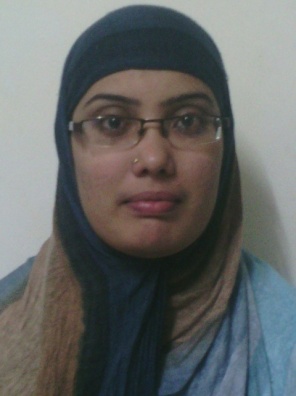 HASEEN Haseen.236836@2freemail.com            To seek a challenging job to integrate my technical, analytical and imagination skills which provide an avenue for the organisation as well as my professional growth. For my professional growth I am ready to work hard for this concern. English, Hindi and Tamil (Writing, Reading, and Speaking).Ability to work independently with minimal supervision and ability to prioritize task effectively.Strong communication and interpersonal skills.Fully competent in using Microsoft Office application (Excel, Word and Internet Outlook.)Ability to work under pressure.Worked as a CO-ORDINATOR  in  AKSHAYA  AGENCY(INDIA) from 2011 -2015 (four years).Customer care serviceUpdating  customer balanceStock checkingPurchase & Sales invoices  clearingApplying claimsB.C.A (Bachelor of Computer Application)completed, from Periyar  University(India)2008-2011Higher Secondary completed in the year(2006-2008)DCA (Diploma in Computer Application ) (Micro Soft  WORD , EXCEL, POWER POINT)Micro Soft WordExcelPower point I hereby declare that the above information and facts are true to the best of my knowledge and belief. Thanking you in anticipation and looking forward to your kind favourable reply at the earliest.CAREER OBJECTIVES  :           SKILLS :WORK EXPERIENCE :EDUCATIONAL QUALIFICATION  :                                                                                                                TECHNICAL SKILLS :DECLARATION :